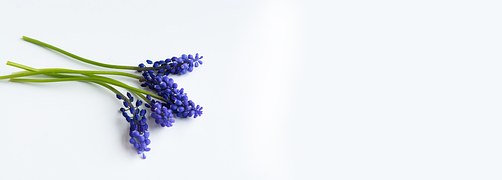 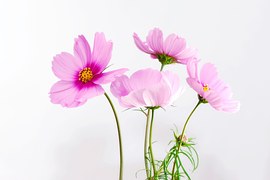 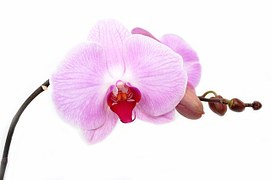 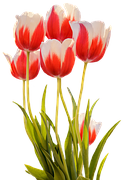 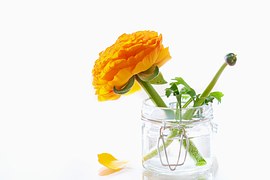 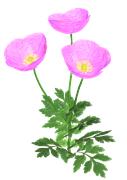 	Le proviseur					La gestionnaire	B.BALLARIN					N.OBINO